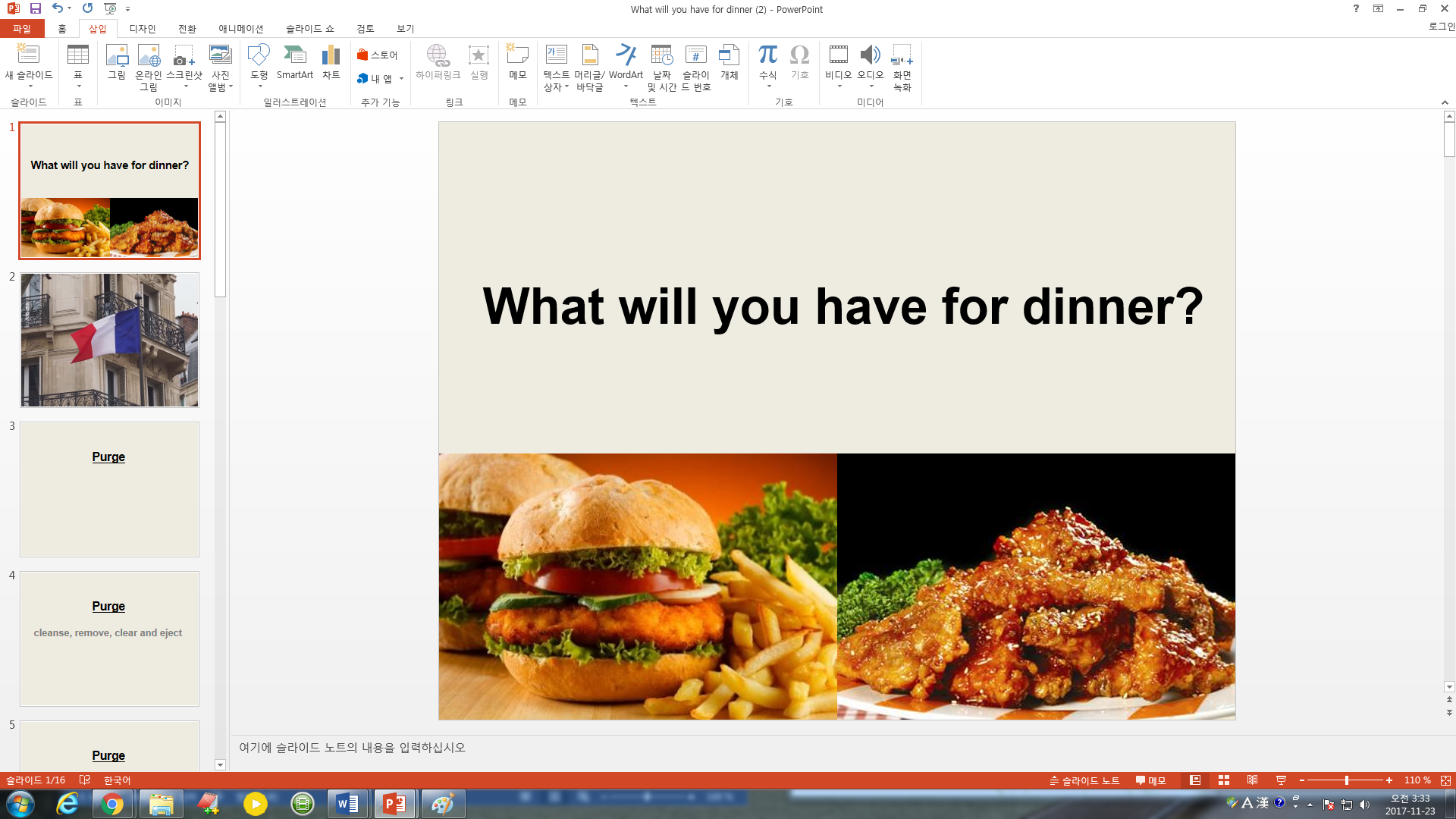 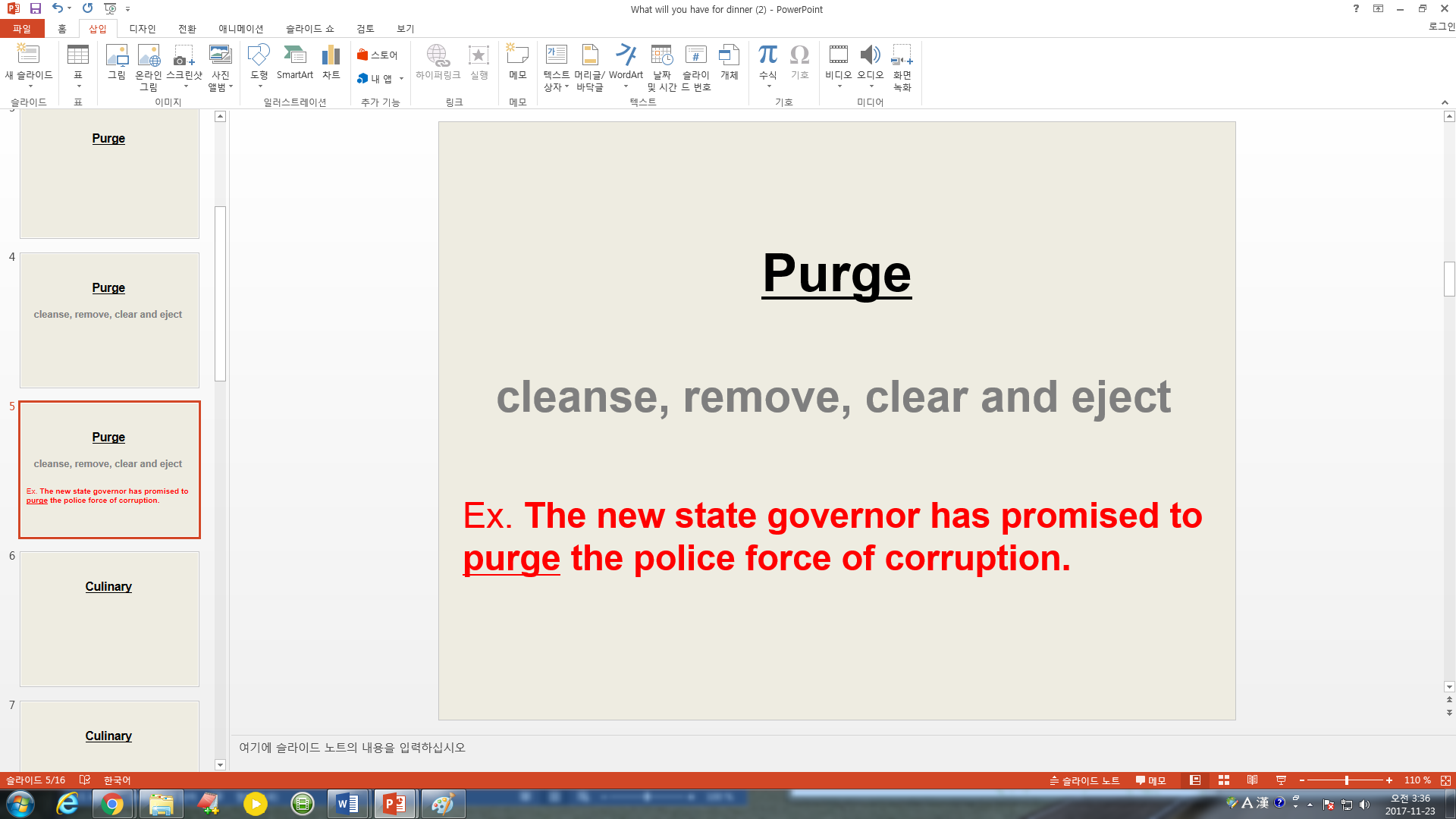 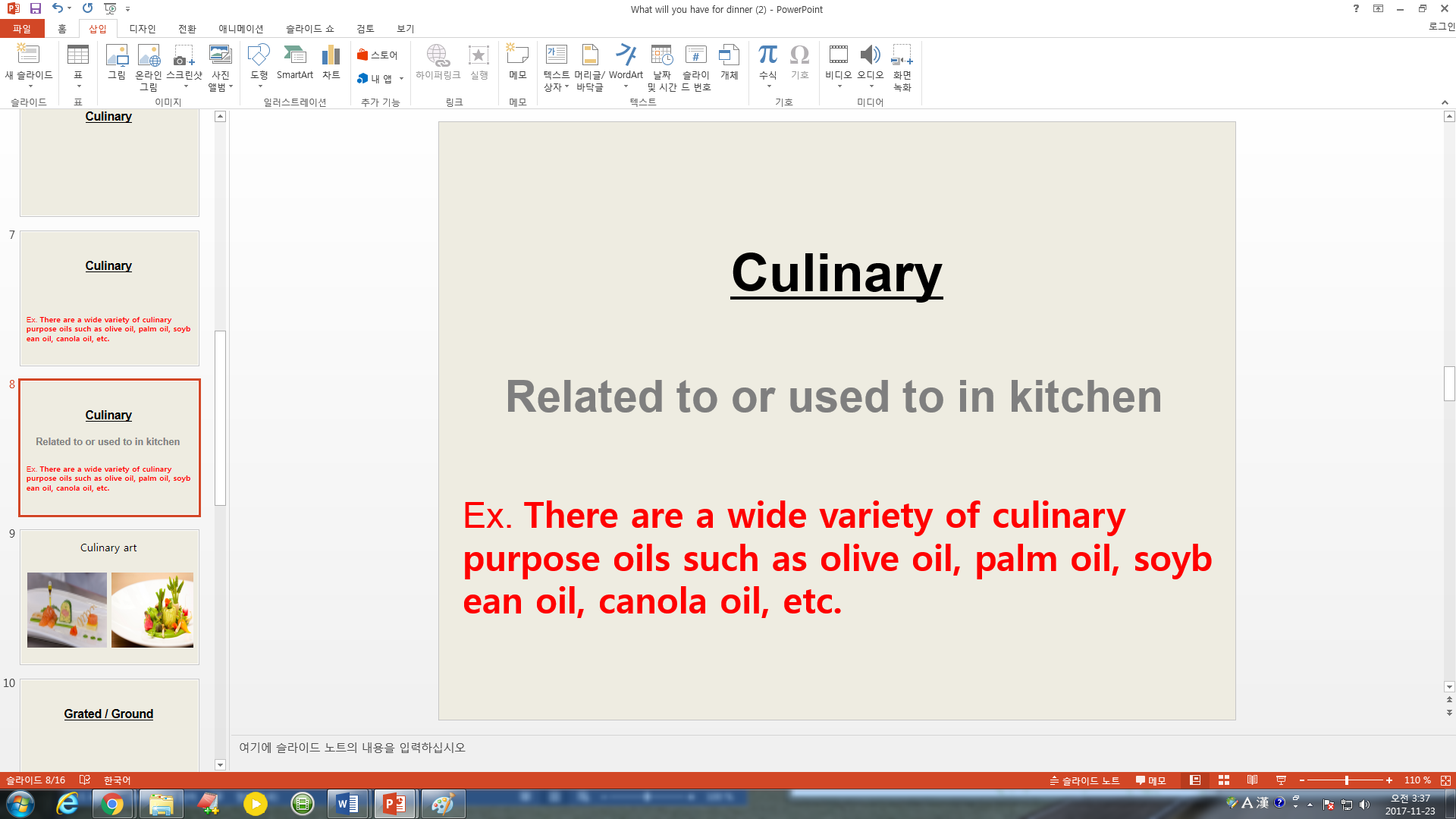 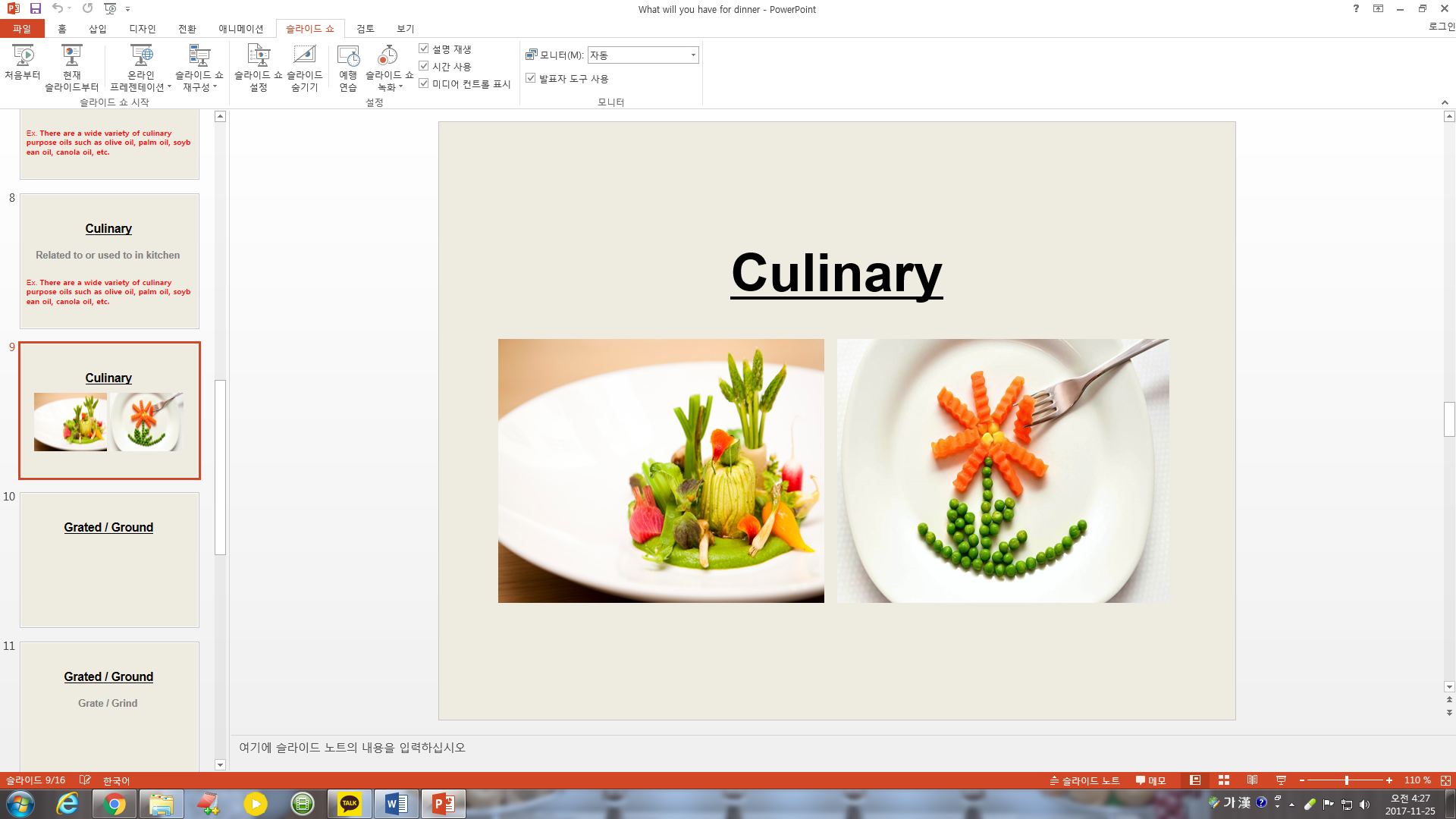 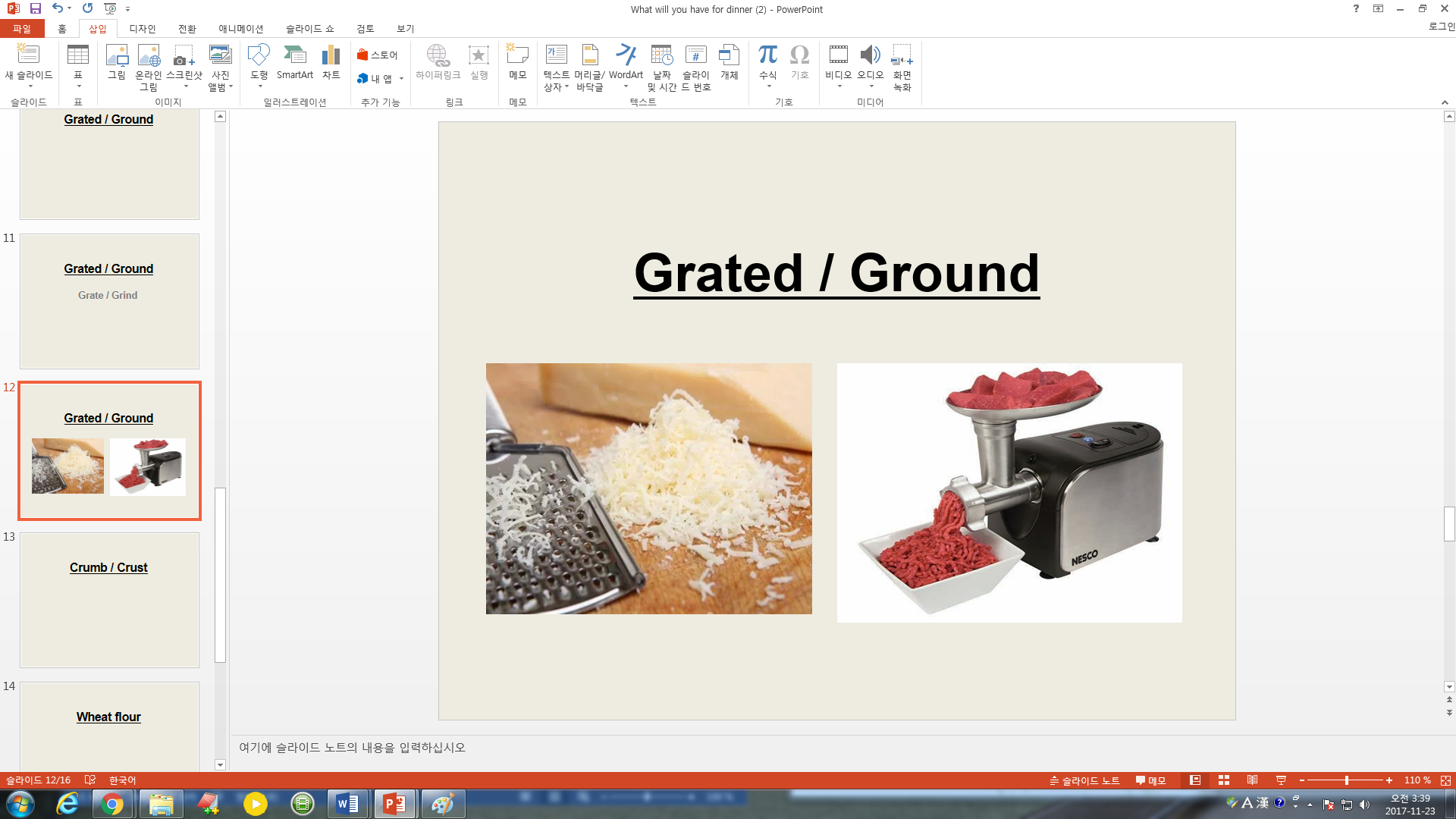 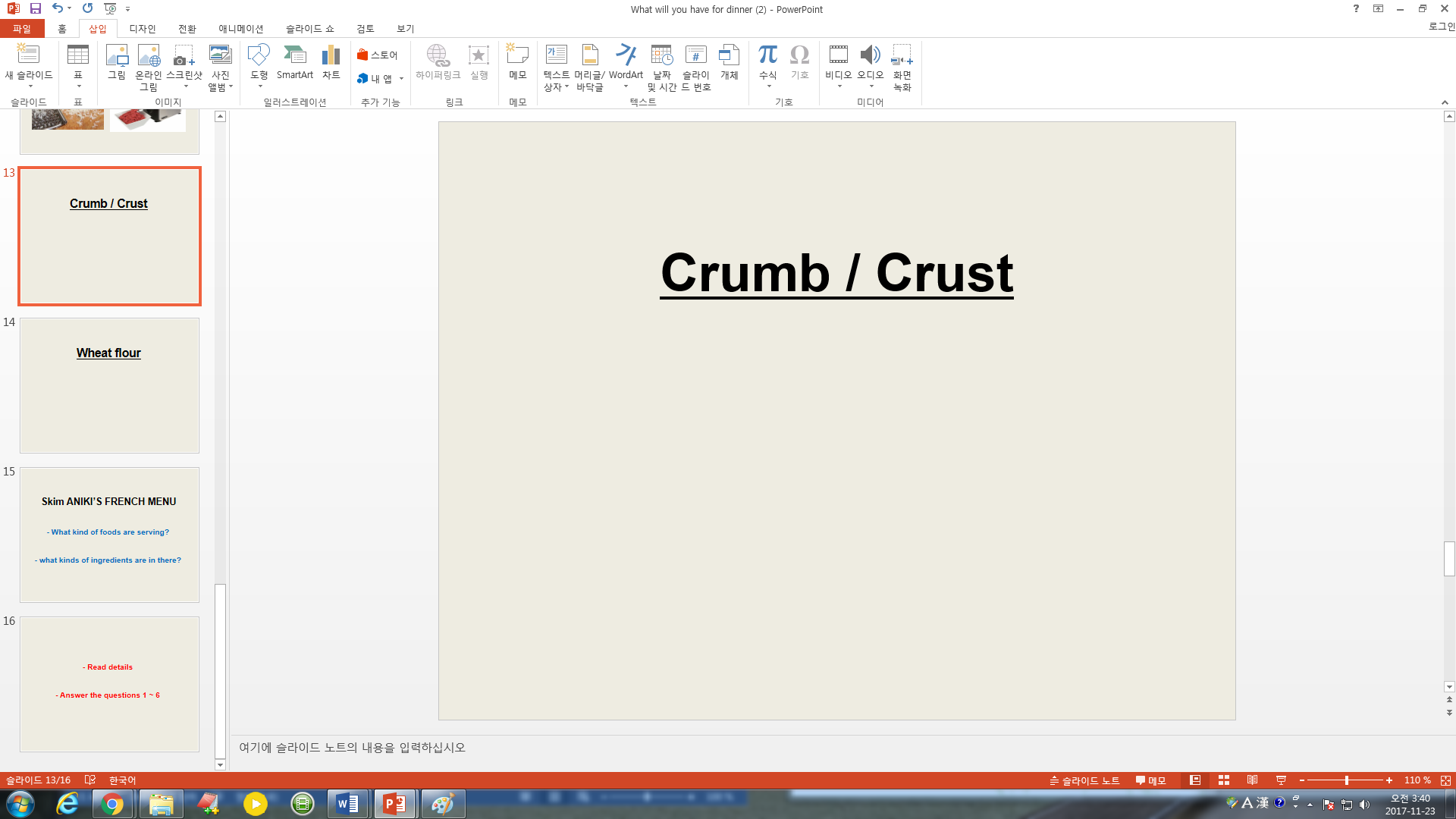 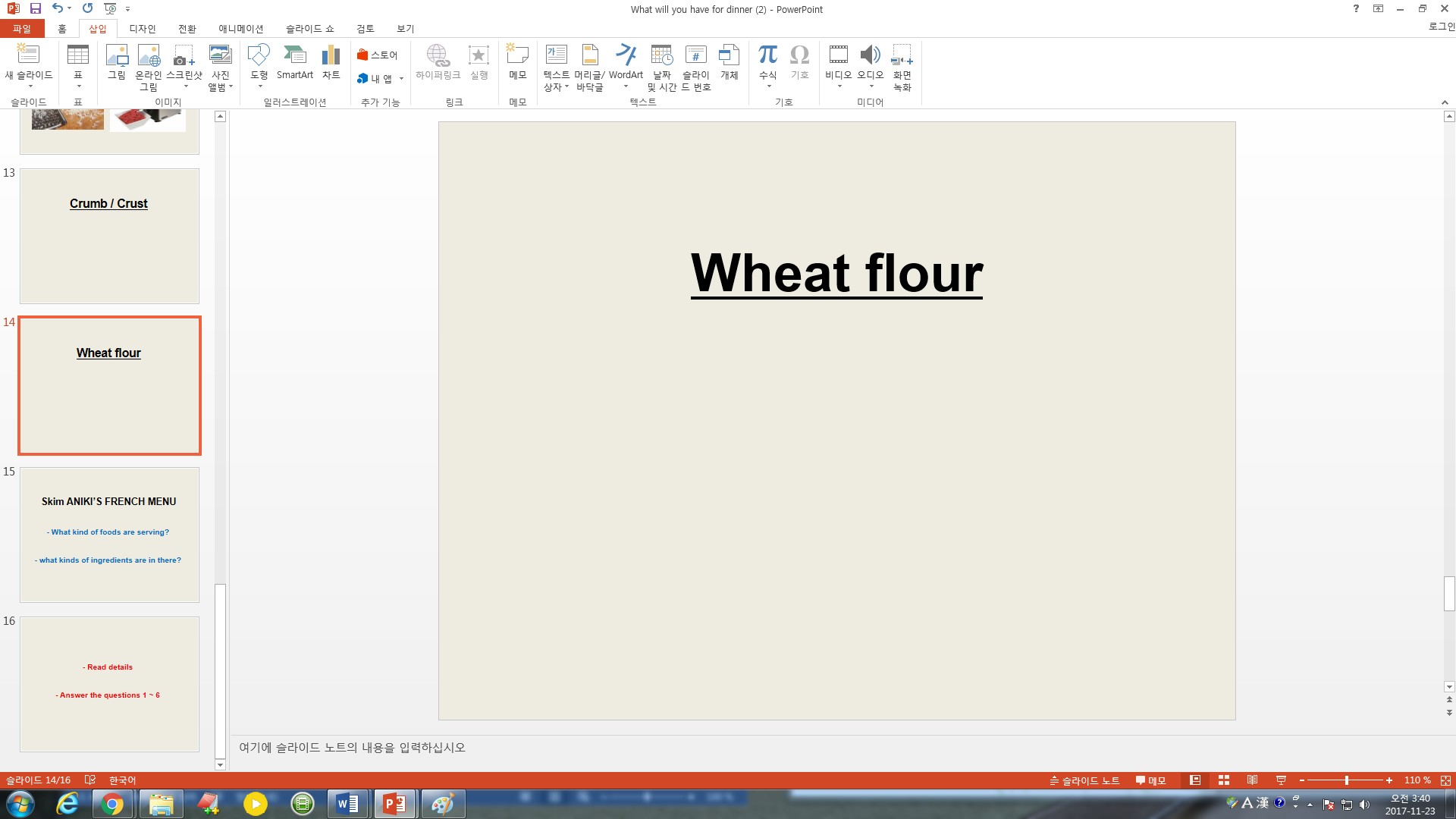 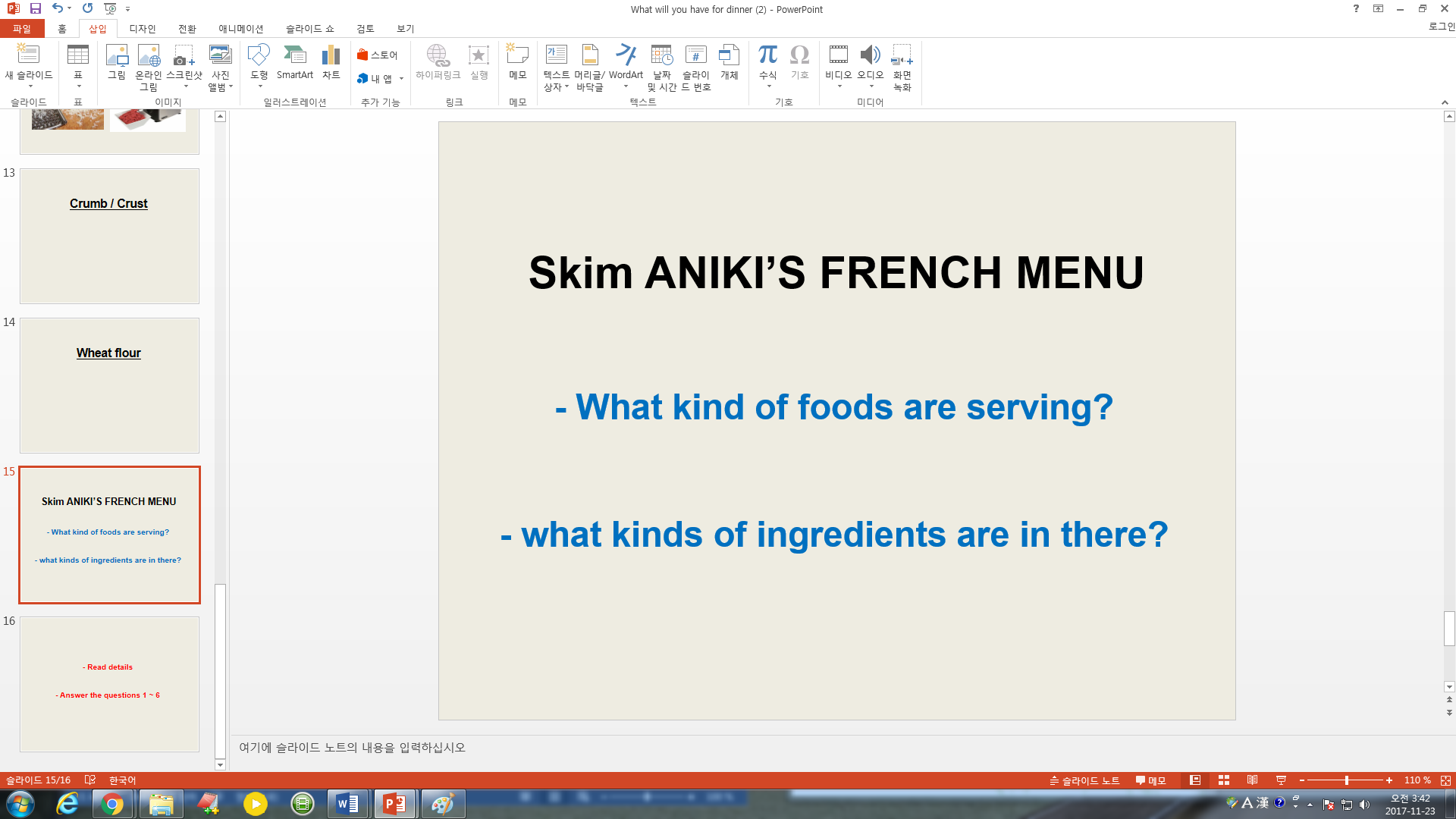 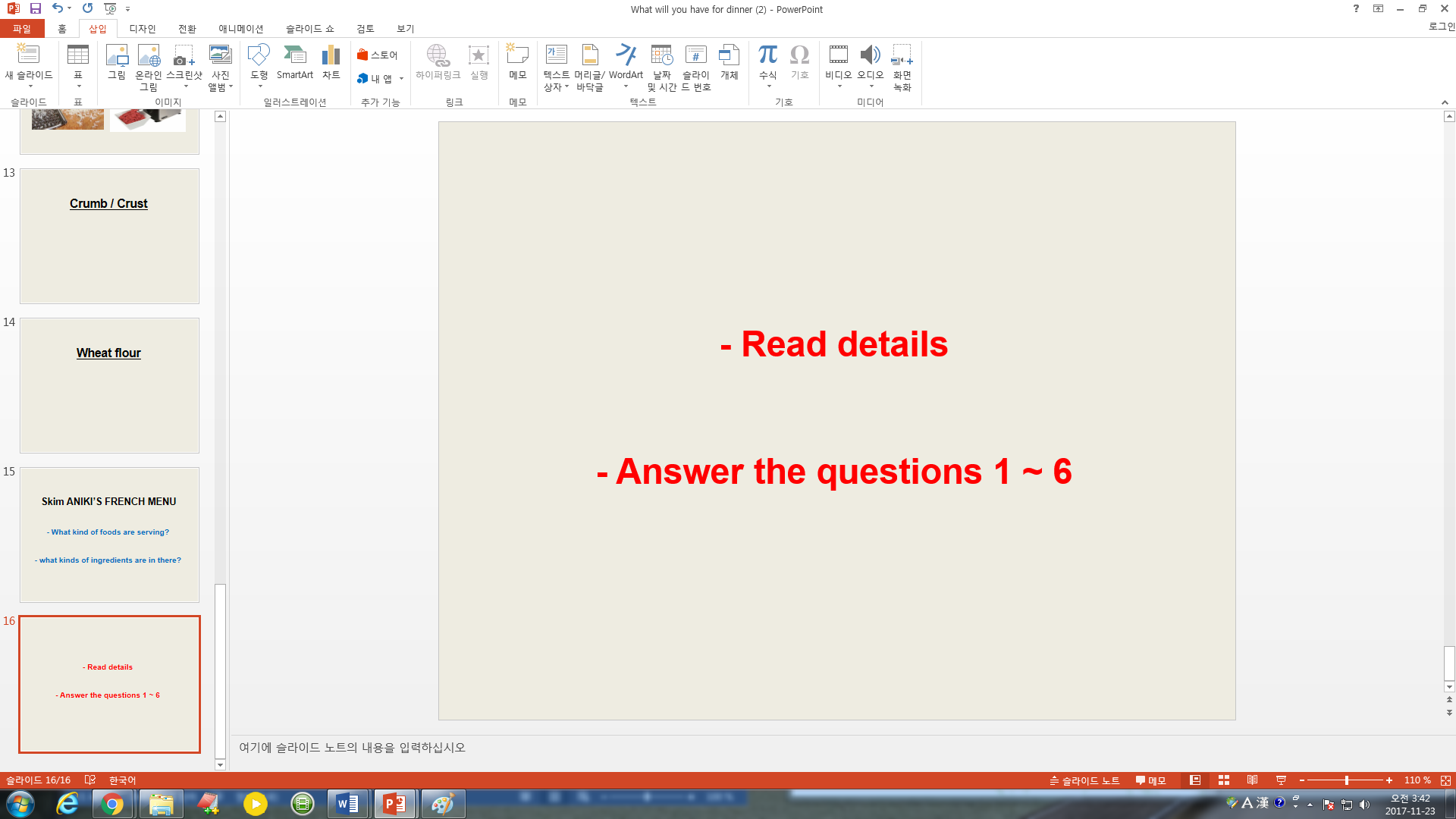 What will you have for dinner? - Work sheet 1Discuss the following questions with your partner.1. Have you ever had French food? How was it?2. Do you like French food or Korean food? Why or why not?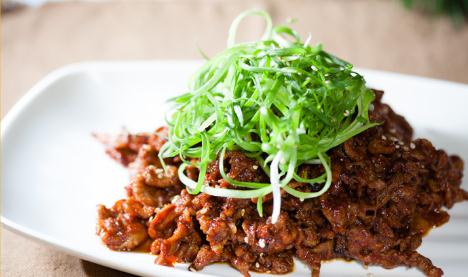 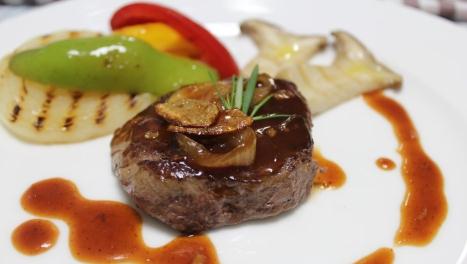 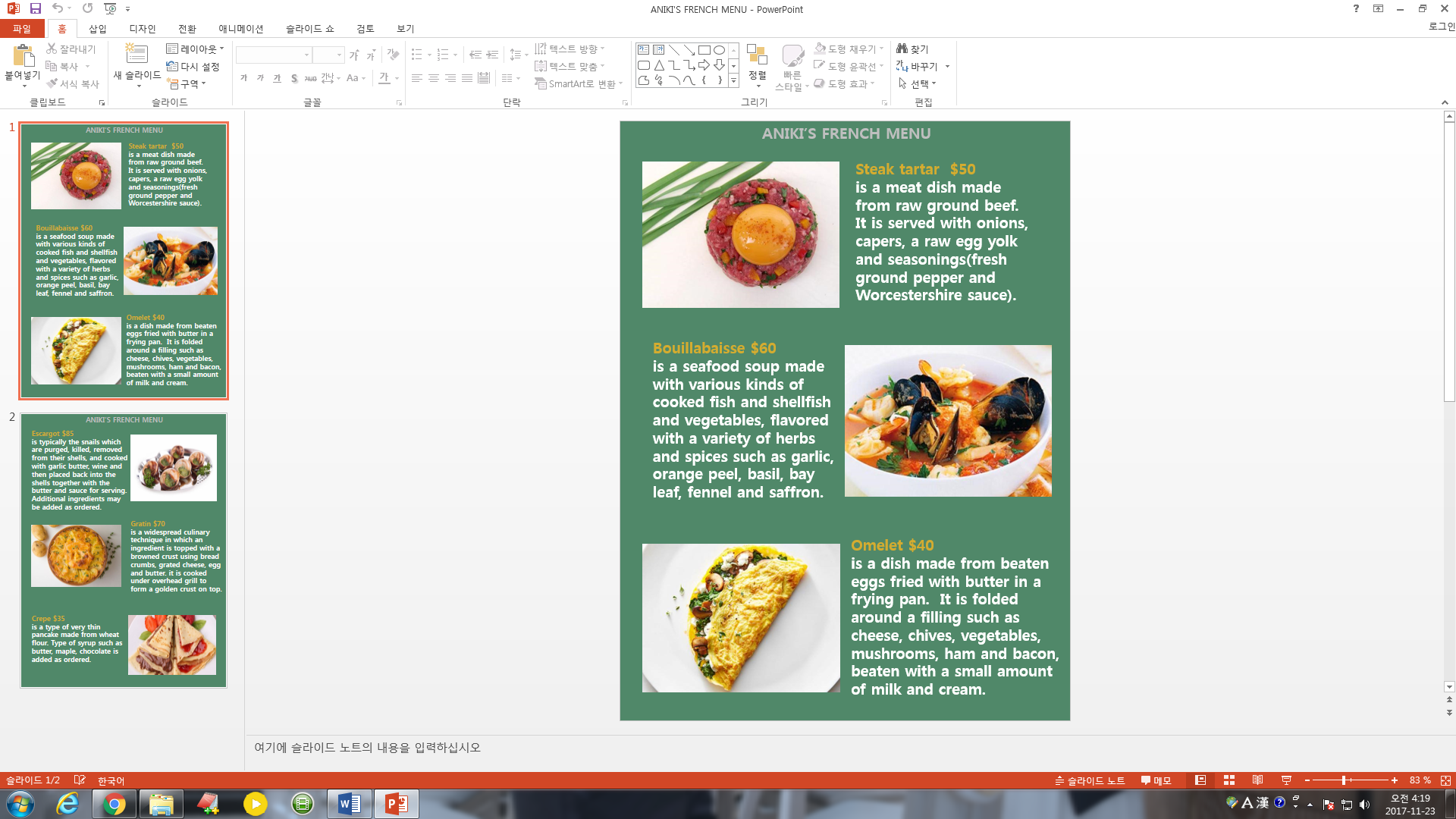 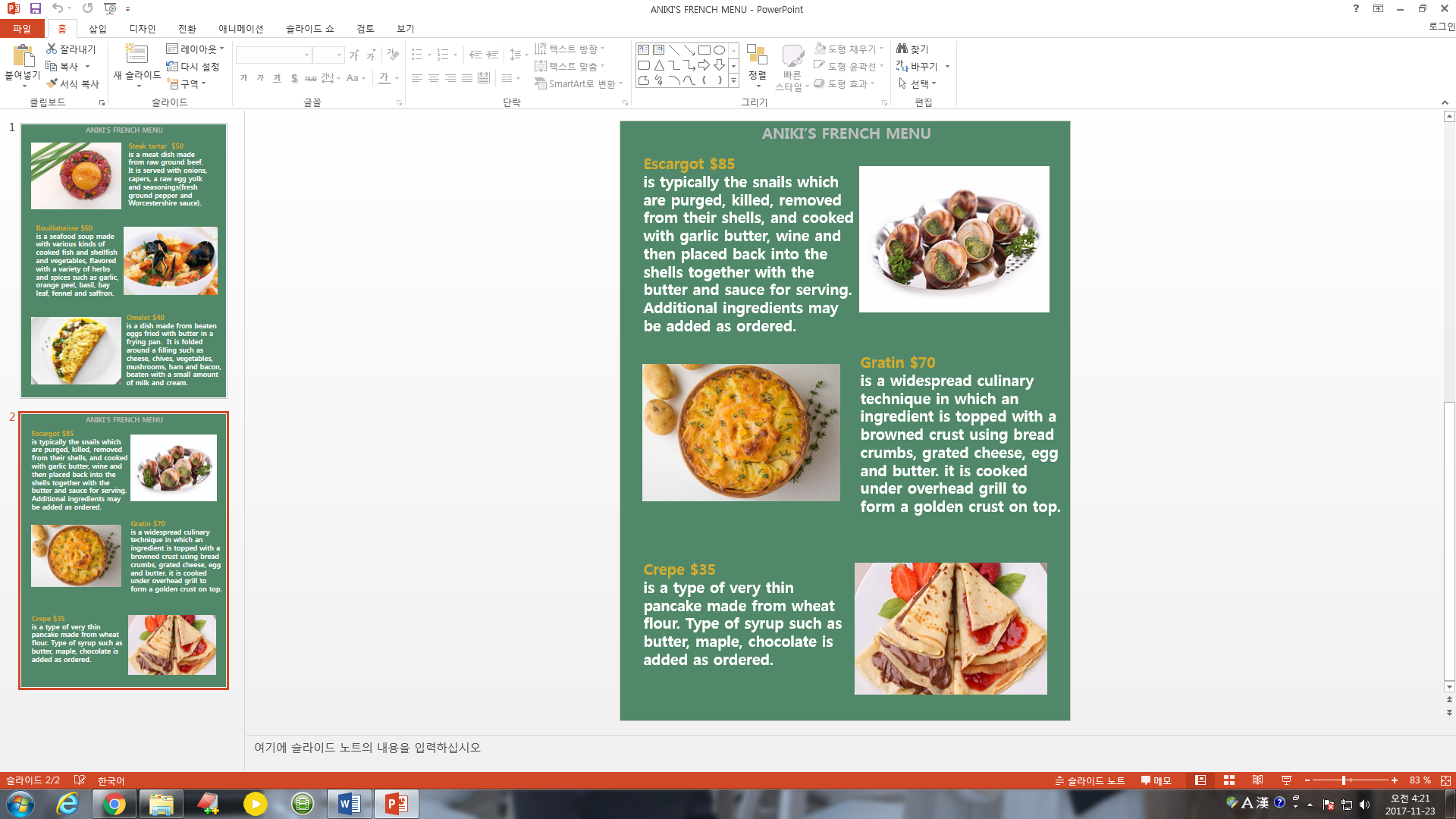 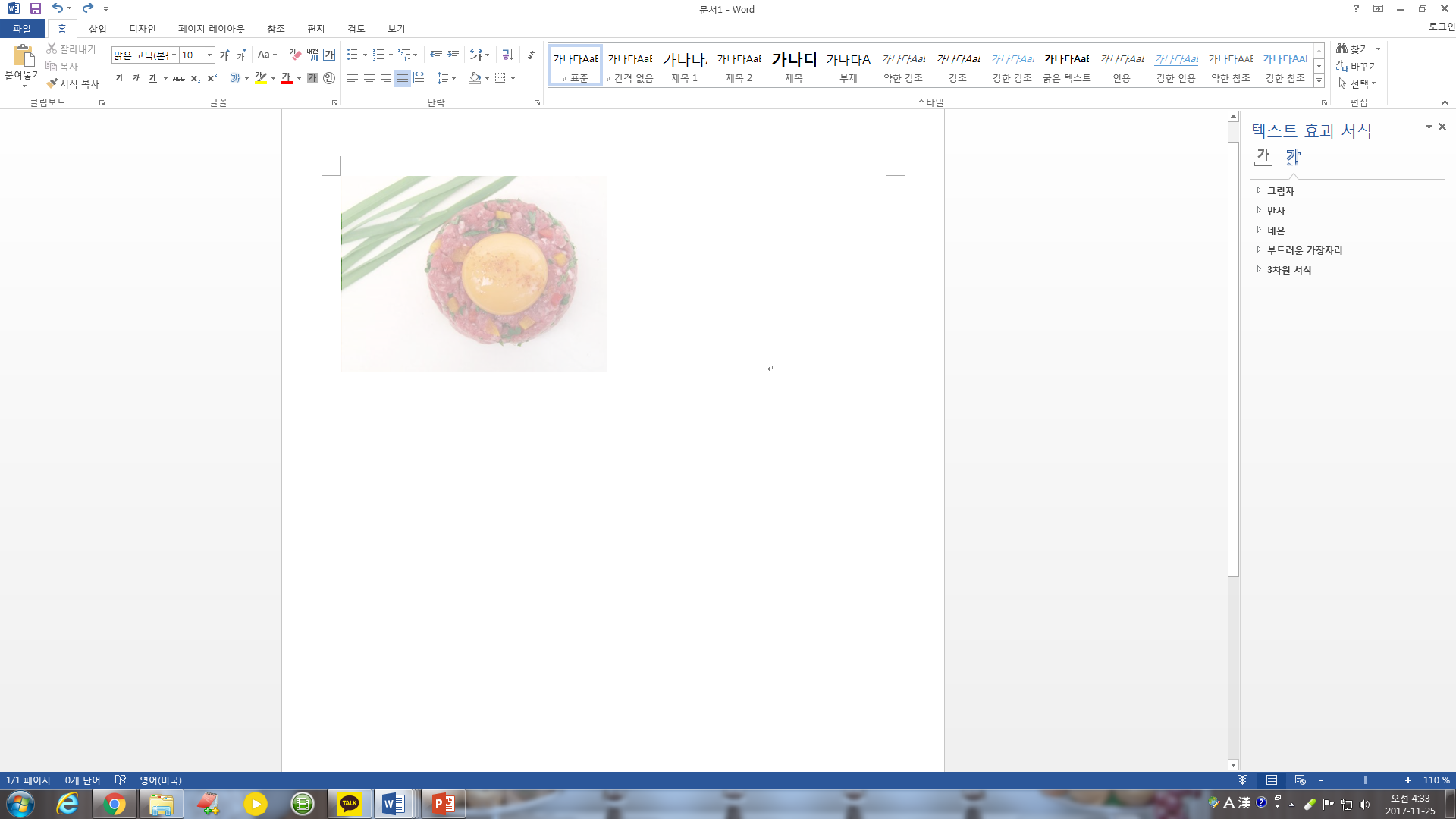 What will you have for dinner? - Work sheet 2-1Answer the questions refer to the menu. 1. What is not mentioned in the menu?(A) Steak tartar is made from raw meat.(B) Bouillabaisse made with fish, shellfish and vegetables.(C) Omelet is folded around ingredient such as ham, cheese and vegetables.(D) Gratin is cooked under overhead grill to form crumbs on top.(E) Type of syrup is added in Crepe.2. In what order is escargot cooked? Correct the order. Reorder: (   )→(   )→(   )→(   )3. Which menu doesn’t need a heat for cooking? One more answer is possible.What will you have for dinner? - Work sheet 2-2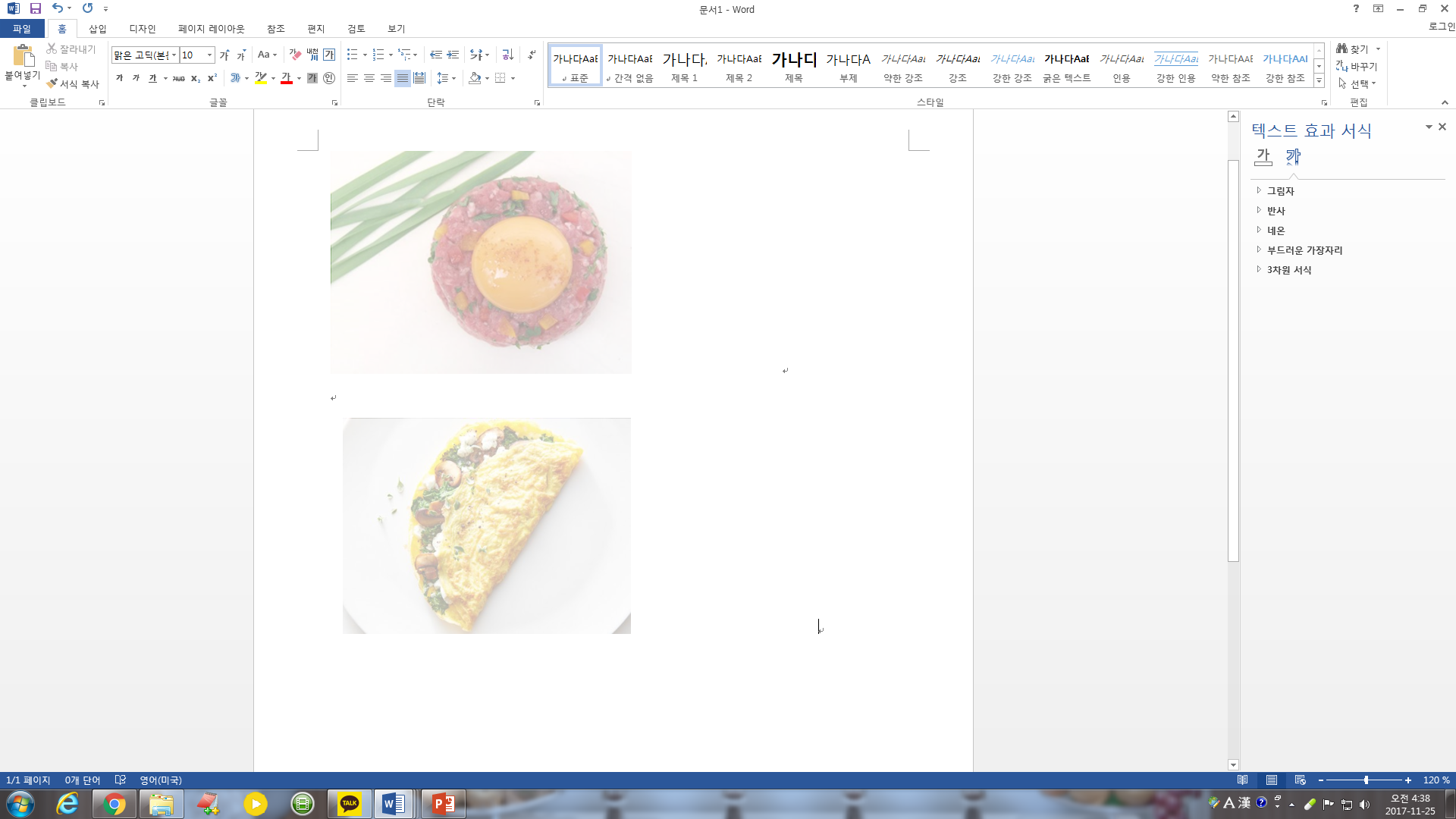 4. Who may be given an extra charge? Why?(ex. People who order… because…) 5. If you were in ANIKI’S French restaurant, what would you order? Why?  6. Create a drink menu for the restaurant. You should be drawing, naming and explaining it as much as you can.What will you have for dinner? - Work sheet 3Decide what you will have for lunch and dinner tomorrow from the menu and why you choose the menu with your group. (Consider your group member’s preference)LunchDinner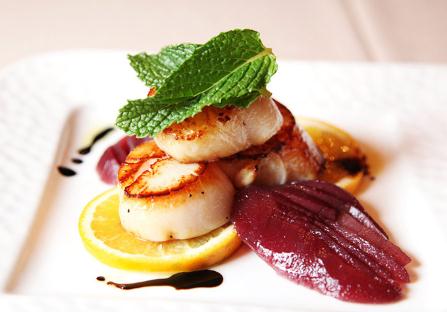 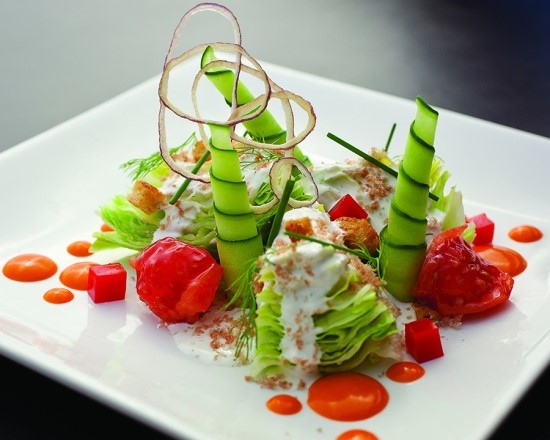 Answer sheetWork sheet 2-1D, Gratin is cooked under overhead grill to form a crust on top. Not crumbs.C→D→A→BSteak tartar and crepeWork sheet 2-2Example answer: People who order escargot because the explanation of escargot in the menu. People who order additional ingredients normally pay for extra charge in restaurants.ANIKI’s Crossword Puzzle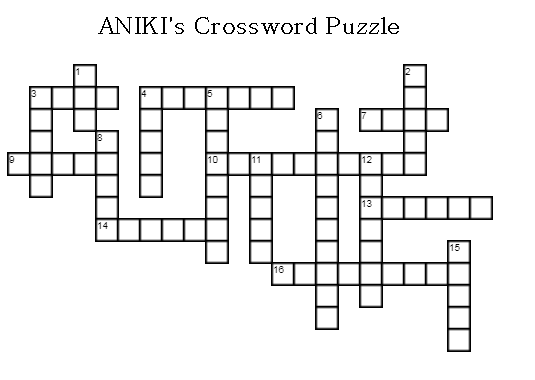 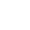 ANIKI’s Crossword Puzzle-Answers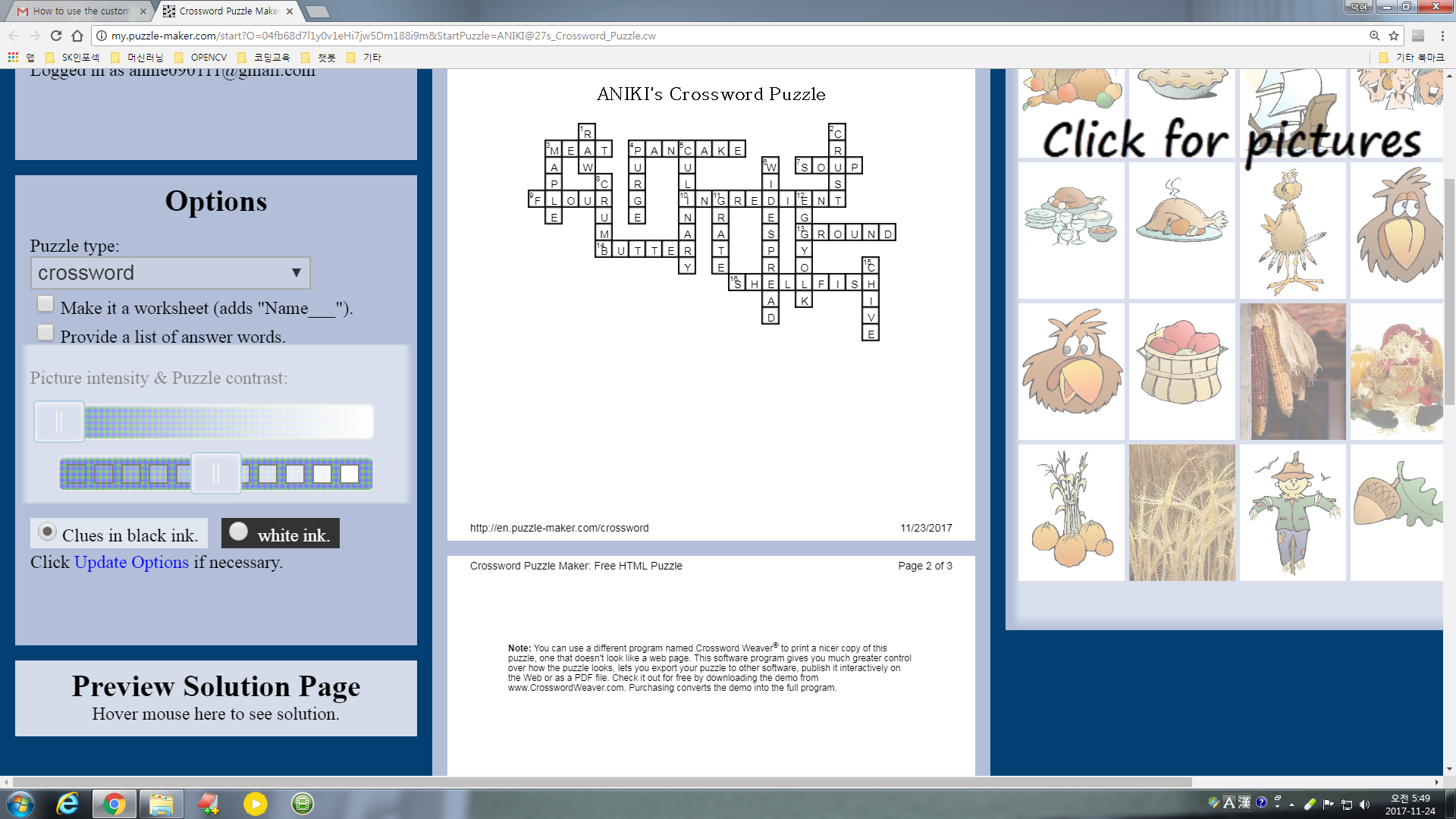 ☐ Listening   ☐ Speaking   ◙ Reading   ☐ Grammar  ☐ WritingTopic:  What will  you have for dinner?Instructor:NikkiAnnieLevel:Upper intermediateStudents:9Length:30 MinutesMaterials:“What will you have for dinner?” PPTIncluded “What will you have for dinner?” video clip, and Pictures of grated cheese, ground beef“What will you have for dinner ?” work sheet 1,2-1,2-2,3.ANIKI’S FRENCH MENURealia: Bread, wheat flourThe white board, markersAimsMain aim- Students will improve their reading comprehension by reading ANIKI’S FRENCH MENU and answering the following questions.Secondary aim-Students will speak more confidentely about food by dicussing about the menu.Personal aim- Students will be fully interested in french food by doing all activities.                       Teachers will lead the reading class more confidently by following the lesson planLanguage Skills:Listening - Listening while wathching the video clip                   Listenig vocabulary presentation.                  Listening teacher’s instruction about “what will you have for dinner?” work sheet1,2,3Speaking - Speaking about food while doing the“what will you have for dinner?”work sheet1                   Sharing the answers on “what will you have for dinner?” work sheet 2                   Discussion during “what will you have for dinner?” work sheet 3.Reading - Read the ANIKI restaurant’s menu               Read the questions in “what will you have for dinner?” work sheet1,2,3Writing - Answering the questions on “what will you have for dinner?”work sheet 2.Language Systems:Phonology- -ed Purged[d], Grated[it]                   Silence pronounciation Crumb[-]                   Hymonym Grate & Great/ Flour & FlowerLexis- Food and ingridients (beef, onion, egg yolk…)Grammar- be made from/ with/ of Function- Suggesting (during post acticity;deciding the menu with group members)Discourse-Menu in a restaurant, Assumptions:1.Students have already experienced French food.2. Students feel much interested in talking about the menu with their preference.3. Students already undertstand all kinds of questions from the past class.Anticipated Errors and Solutions:Some students don’t finish skimming the ANIKI restaurant’s menu in time                                 > give them one more minutes and say get only gist of each food.Students may not understand new vocabularies easily                                 > Let other students explain and give them definition.Students may understand all clearly and fast, so we still have some time left.                                 > Let students do SOS acticityReferences:Videohttps://goo.gl/ohU1HHvocabularywww.dictionary.comwww.thesaurus.comPictureshttps://goo.gl/vmZgGYhttps://goo.gl/66X6HFhttps://goo.gl/WA289Rhttps://goo.gl/6ZAZQyhttps://goo.gl/PhtUyRAbout foodhttps://goo.gl/1anie1Steak tartar: https://goo.gl/mwHnkr
Bouillabaisse: https://goo.gl/spnmMd
Omelet: https://goo.gl/gid2Cg
Escargot: https://goo.gl/ZJtqaj
Gratin: https://goo.gl/bkEt8S
Crepe: https://goo.gl/PBW5fULead-InLead-InLead-InLead-InMaterials: the white board, makersMaterials: the white board, makersMaterials: the white board, makersMaterials: the white board, makersTimeSet UpStudent ActivityTeacher Talk1minWhole classGreeting backTalking about food students like(Write sequence on the board using color makers)(show “what will you have for dinner” ppt on the screen )GreetingGood afternoon.How are you today? What did you eat for lunch/dinner today?Was it delicious?What was in it?Introduce the topicI’m asking these because we are going to talk about food.What kind of food do you like?Do you like Korean food? Chanese? Japanese? French? Italian?Pre-ActivityPre-ActivityPre-ActivityPre-ActivityMaterials:“What will you have for dinner?” PPTIncluded “What will you have for dinner?” video clip, and               Vocabulary Pictures of grated cheese, ground beefRealia: Bread, wheat flourThe white board, markersMaterials:“What will you have for dinner?” PPTIncluded “What will you have for dinner?” video clip, and               Vocabulary Pictures of grated cheese, ground beefRealia: Bread, wheat flourThe white board, markersMaterials:“What will you have for dinner?” PPTIncluded “What will you have for dinner?” video clip, and               Vocabulary Pictures of grated cheese, ground beefRealia: Bread, wheat flourThe white board, markersMaterials:“What will you have for dinner?” PPTIncluded “What will you have for dinner?” video clip, and               Vocabulary Pictures of grated cheese, ground beefRealia: Bread, wheat flourThe white board, markersTimeSet UpStudent ActivityTeacher Talk8minsWhole classWatching videoAnswering the questionsAlright. Before we begin, I want you to see this first.(Show “what will you have for dinner today?” video clip)(Run time: 1’31’’)How was it?Can you guess what country and what food did you watch?Yes, that was France and Crepe.Before we do today’s lesson. Let’s look through some vocabulary first.Purge(Show the word on the screen)Do you have any idea of this word?(pause a little)The synonyms are cleanse, remove, clear and ejectExample sentence is as you can seeThe new state governor has promised to purge the police force of corruption.CCQs-If I say “Purge the clam shells before you cook” what are you going to do?Get rid of the shellsCulinary, (show the word on the screen)Do you have any idea of this word?(pause a little)Here’s an exampleThere are a wide variety of culinary purpose oils such as olive oil, palm oil, soybean oil, canola oil, etc.Can you guess the meaning of this word?It is “realated to or used in kichen or in cookery”CCQs-If I say “culinary art” what’s in your mind?Drawing on dishes.Beuatiful food.Grated/groundHow about these words?Grated and ground.The original word form of grated is grate, and ground is grind.Do you have any ideas about these?They have similar meanings.(Pause a little)Look at these pictures(Show pictures on the screen)This is grated cheese, and this is ground beef.CCQsWhat Korean food do you make with ground beef?Deemsum(Mandu)Meat jeonCrumb/CrustNext words are crumb and crust.(Show the words on the screen)Do  you have any idea of these?(Pause a little)I brought bread for these words.Any ideas?(Point the bread crust)This part is crust and(Point the soft part of the bread)This is crumb and(Crush the bread and point the small piece fallen)These are crumbsCCQs-Does everyone know Hansel and Gretel, a famous fairy tale?Do you remember what the birds ate all, so Hansel and Gretel couldn’t find the way back home? CrumbsWheat flour(Show the word on the screen)last word is wheat flour.Some of you might know this word. Can you tell me what it is?It’s power made from wheat.CCQsDo you know what this bread made from?Wheat flourMain ActivityMain ActivityMain ActivityMain ActivityMaterials: “What will you have for dinner ?” work sheet 1,2-1,2-2ANIKI’S FRENCH MENUMaterials: “What will you have for dinner ?” work sheet 1,2-1,2-2ANIKI’S FRENCH MENUMaterials: “What will you have for dinner ?” work sheet 1,2-1,2-2ANIKI’S FRENCH MENUMaterials: “What will you have for dinner ?” work sheet 1,2-1,2-2ANIKI’S FRENCH MENUTimeSet UpStudent ActivityTeacher Talk13minsPairsIndividualsIndividualsWhole classAnswering the questionsDiscuss about food with “What will you have for dinner?” work sheet 1Reading the text and answering the questions.Sharing students’ answersBefore we read, I want you to one more thing to wamp up your brain.(Distribute work sheet1)What do you see in the pictures at the bottom?Do you like steak? Alright. InstructionRead the questions at the top of the paper and as pairs talk about them.Alright. I think it was enough time.Now, we are ready for the reading aren’t we?(Distribute ANIKI’S FRENCH MENU )Let me give you this pretty “ANIKI FRENCH MENU” that NIKKI made.(Show the reading instruction on the screen)Instruction 1First, I want you to skim the ANIKI’S FRENCH MENU.What kind of foods are serving and what ingredients are in there.You have 3minutesCCQs-What are  you doing?Skimming the menu.-What kind of information you will find?Kinds of food and ingredientsTime’s up.Instruction 2Now read the menu details and answer the questions in the “What will you have for dinner?” work sheet 2You have 6minuets.CCQs-What are you going to do? Read the menu and answer to the questions-How long do you have for that? 6minutes.Most of you seem to finish.Then, let’s find out what you have all together.Number 1, Sophia, what did you choose?Can you read the full sentence?Number 2, Jennifer, what do you have?Can you tell me one more time with full sentences?Number 3, Belle, what’s your answer?(if she’s right) Good.(if she’s wrong) anyone has different answer?Number 4.Mimi.Great.Number 5.Alaster.Good.Number 6.Who wants to show your drink menu? Jiweon? Can you explain yours?Great.Post ActivityPost ActivityPost ActivityPost ActivityMaterials: “What will you have for dinner ?” work sheet 3Materials: “What will you have for dinner ?” work sheet 3Materials: “What will you have for dinner ?” work sheet 3Materials: “What will you have for dinner ?” work sheet 3TimeSet UpStudent ActivityTeacher Talk8minsGroupsTalking about the menu and deciding the foods.Sharing what the groups decide and whyGiving feedbackNow we are going to talk about the menu as groups. (three of you three of you and three of you)InstructionWith your group, decide what you are going to have for lunch and dinner tomorrow and why you choose the food. 
(you need to consider what your teammates like or don't eat)
(Distribute work sheet 3)
you have about 4 minutes. 

CCQs
-what are you deciding? what's for lunch and dinner tomorrow.
-What do you need to consider to decide the food? Teammates’ preference.
(after 4minutes)
Alright. time's up. 
instruction (continued)
we are going to share what are for your lunch and dinner. from this group. 
(point the very right side group)
Next, this group
(point the second group)
and the last
(point the last group)

Great. you sound all lovely and I am getting hungry.  

Feedback
Did you have fun today?
What did you read about?
Do you remember any word from today's lesson?
Good. then we are done. 
Have a nice day.SOS ActivitySOS ActivitySOS ActivitySOS ActivityMaterials: ANIKI’s cross puzzleMaterials: ANIKI’s cross puzzleMaterials: ANIKI’s cross puzzleMaterials: ANIKI’s cross puzzleTimeSet UpStudent ActivityTeacher Talk6minspairsDo the ANIKI’s cross puzzle.Since we have a littl time left, let’s do this croword puzzle.You can work with your partner as pairs.(make pairs)The words are all in your ANIKI’S FRENCH MENU. You have about 5minutes.Ok. Time’s up.We are done today, have a nice day. (A)Put snails to their shells.(B)Add the butter and sauce.(C)Crush the snails from their shells.(D)Cook with seasoning.FoodReasonFoodReasonACROSSACROSS3the flesh of animals as used for food4a thin, flat cake of batter fried on both sides on a griddle or in a frying pan7a liquid food made by boiling or simmering meat, fish, or vegetables 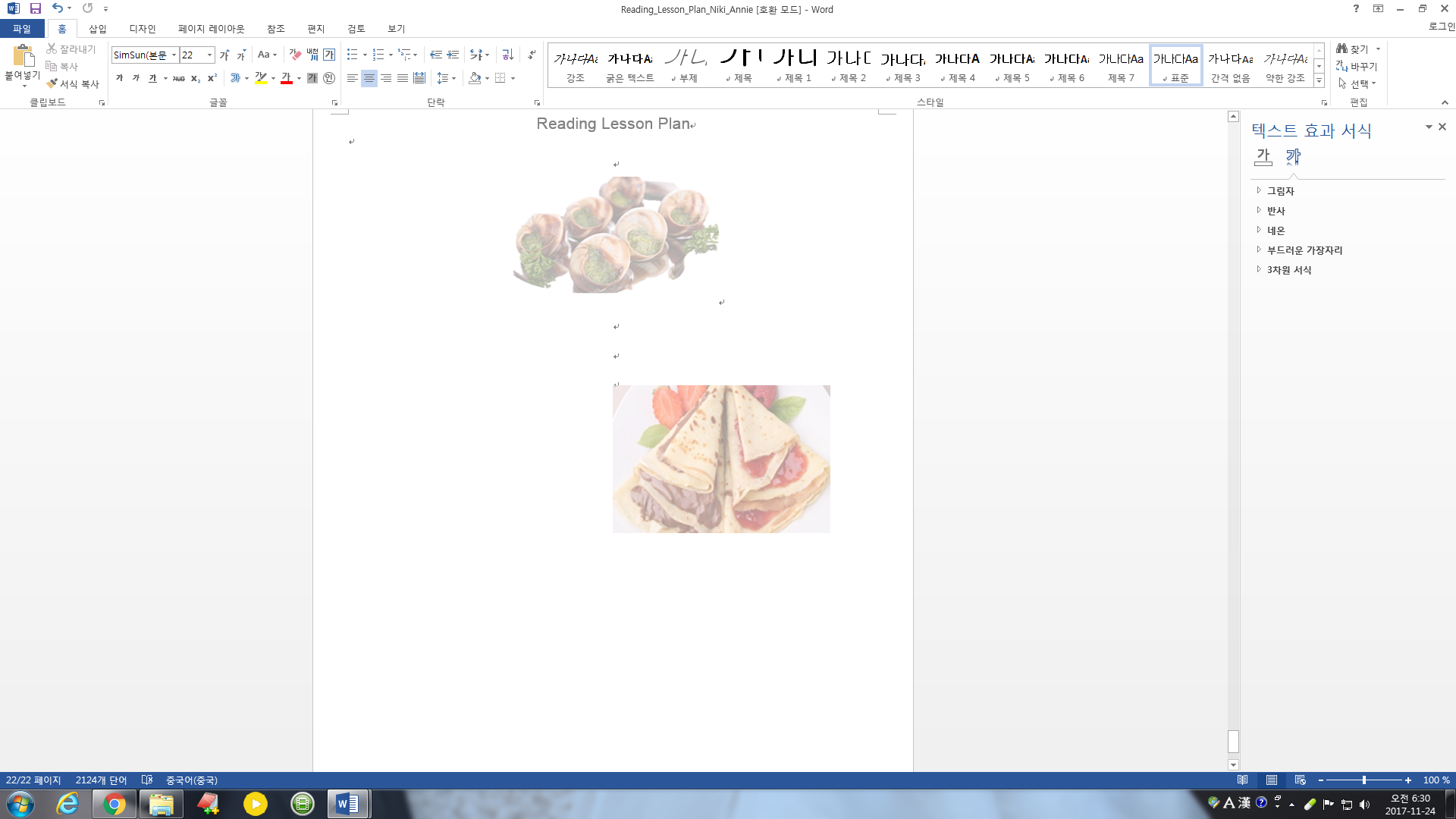 9the finely ground and bolted meal of wheat, as that used in baking10something that enters as an element into a mixture13to rub harshly or gratingly14the fatty portion of milk, separating as a soft whitish or yellowish solid 16an aquatic animal having a shell, as the oyster and other mollusks and other crustaceans.
DOWN
DOWN1uncooked, as articles of food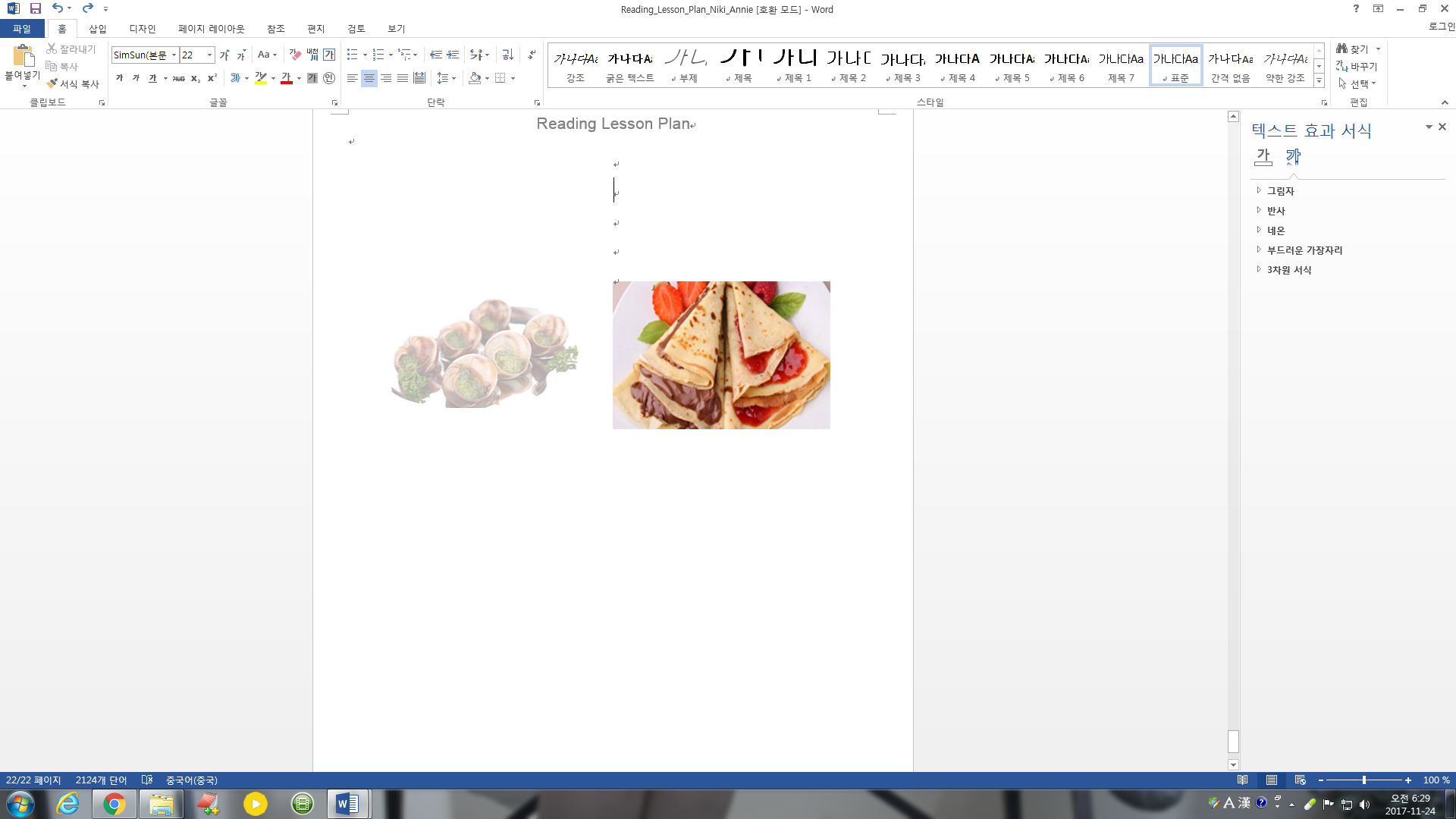 2the brown, hard outer portion or surface of a loaf or slice of bread3A tree species of which are grown as shade or ornamental trees, for timber, or for sap.4Cleanse, remove, eject clam so that I cook for you.5related to or used in kichen or in cookery6spread over or open, or occupying a wide space.8a small particle of bread, cake, etc.that has broken off11to scrape or rub with rough or noisy friction, as on thing on or against another12the yellow and principal substance of an egg, as distinguished from the shite15a small bulbous plant, Allium schoenoprasum, related to the leek and onion, having long, slender leaves that are used as a seasoning.